 05 Churning Of The Ocean.mp3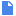  10 Tuvan Internationale.mp3 Lands of snows - Mantra tibétain.m4a Conscience vibratoire et univers oscillatoire.pdf